Приложение 13к Порядку осуществления государственногоархитектурно-строительного контроля(пункт 5.13)в редакции Постановления Совета Министров Донецкой Народной Республики от 10 августа 2018 г. № 10-58МИНИСТЕРСТВО СТРОИТЕЛЬСТВА И ЖИЛИЩНО-КОММУНАЛЬНОГО ХОЗЯЙСТВАДОНЕЦКОЙ НАРОДНОЙ РЕСПУБЛИКИГОСУДАРСТВЕННАЯ АРХИТЕКТУРНО-СТРОИТЕЛЬНАЯ ИНСПЕКЦИЯ ДОНЕЦКОЙ НАРОДНОЙ РЕСПУБЛИКИ(ГОСАРХСТРОЙИНСПЕКЦИЯ ДНР)ПОСТАНОВЛЕНИЕ № ____«____» _____________ 20__ г.                                               __________________(дата составления)                                                                                                 (место составления)Я, начальник (заместитель начальника) Государственной архитектурно-строительной инспекции Донецкой Народной Республики ____________________________________________________________________( Ф.И.О.)рассмотрев решение от _____________ 20__г. № _____ Апелляционной  комиссии   Министерства  строительства  и жилищно-коммунального хозяйства Донецкой Народной Республики по делу оправонарушении  в сфере  архитектурно-строительной  деятельности             в отношении:_____________________________________________________________________________________________________________________________(полное наименование субъекта архитектурно-строительной деятельности)УСТАНОВИЛ:____________________________________________________________________(обстоятельства, установленные при рассмотрении решения)________________________________________________________________________________________________________________________________________________________________________________________________________________________________________________________________________________Руководствуясь  ______________________________________________________(указать нормативный правовой акт)Продолжение Приложения 13ПОСТАНОВИЛ:________________________________________________________________________________________________________________________________________Начальник (заместитель начальника)Госархстройинспекции ДНР            ____________       ______________________		 (подпись)		                         (Ф.И.О.)М.П. Постановление получил: Постановление оправлено по почте_____________________________________						                      (дата и номер почтовой квитанции)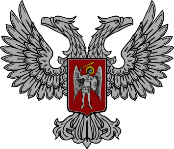 _______________(дата)__________________________(должностьсубъектаархитектурно-строительнойдеятельностиилиуполномоченного им лица)___________(подпись)___________________(Ф.И.О.)